ПОЛОЖЕНИЕо проведении Всероссийского конкурса «Агролидеры России»Общие положенияНастоящее Положение определяет цели и задачи, порядок и сроки проведения, требования к участникам Всероссийского конкурса «Агролидеры России» (далее – Конкурс).Конкурс сфокусирован на раскрытии потенциала студентов-аграриев, обучающихся в образовательных организациях высшего образования Российской Федерации.Организаторы Конкурса:Федеральное государственное образовательное учреждение высшего образования «Российский государственный аграрный университет – МСХА имени К.А. Тимирязева»;Министерство сельского хозяйства Российской Федерации;АО «Российский сельскохозяйственный банк»;Некоммерческая организация «Ассоциация образовательных учреждений АПК и рыболовства»;Общероссийская молодежная общественная организация «Российский союз сельской молодежи».2. Цели и задачи КонкурсаЦели Конкурса – выявление и поддержка обучающихся образовательных организаций высшего образования Российской Федерации, получающих аграрное образование, повышение престижа аграрных направлений обучения и профессий, формирование сообщества лидеров научно-аграрного развития.Задачи Конкурса:развитие социальной, интеллектуальной и творческой активности студенческой  молодежи;создание условий для самореализации и раскрытия потенциала студенческой молодежи;формирование позитивного социального и профессионального имиджа лидеров              	студенческой молодежи, получающей аграрное образование;укрепление межнационального и межкультурного диалога среди студентов;объединение усилий заинтересованных организаций по созданию условий развития гражданского общества, укрепления разносторонних связей между образовательными организациями высшего образования субъектов Российской Федерации.3. Руководство КонкурсаРуководство и организацию Конкурса осуществляет организационный комитет               Конкурса (далее – Оргкомитет).Оргкомитет формируется из числа представителей организаторов Конкурса, указанных в п. 1.3 Положения.Оргкомитет может привлекать к работе представителей партнеров Конкурса.Оргкомитет осуществляет следующие функции: методическое и информационное сопровождение Конкурса; разработка календарного плана проведения Конкурса;формирование состава экспертного совета Конкурса;разработка системы отбора и конкурсной программы финала Конкурса;утверждение списка участников финала; подготовка и проведение Конкурса.В случае возникновения вопросов, замечаний и предложений по проведению Конкурса участники имеют право не позднее 01 сентября 2023 года направить письменное обращение в адрес Оргкомитета. Срок рассмотрения обращений Оргкомитетом составляет 10 календарных дней.Этапы, сроки и место проведения КонкурсаКонкурс проводится в три этапа: регистрация, участников, отбор заявок и финал. Первый этап – регистрация и подача заявок, проводится в срок до 10 сентября 2023 года.Первый этап заключается в заполнении анкеты участника на платформе АО «Российский сельскохозяйственный банк» svoevagro.ru (с приложением анкеты-заявки (Приложение №1), портфолио лучших достижений (Приложение №2), видеоролика на тему «Я – молодой агролидер России», а также презентации проекта (научного/ образовательного/социального) – не более 5 слайдов.  Требования к материалам для финала:Видео должно быть в формате MP4;Рекомендованные разрешения для видео: Full HD или 1080p (1920x1080), HD или 720p (1280x720);Видеоматериал должен содержать материал, описывающий деятельность и достижения обучающегося по заявленной номинации «Я –Агролидер России» (не более 3 минут);Второй этап – отбор заявок, проводится с 10 сентября по 01 октября 2023 года.Третий этап – финал Конкурса, состоится в октябре 2023 года в рамках проведения Российской агропромышленной выставки 2023 года.Финал Конкурса заключается в проведении конкурсной и образовательно-деловой программ в очном формате. Требования к участникам КонкурсаУчастниками Конкурса являются студенты очной формы обучения, осваивающие образовательные программы бакалавриата, специалитета и магистратуры в образовательных организациях высшего образования в возрасте от 18 до 27 лет на момент проведения финала Конкурса.Экспертный совет КонкурсаДля проведения оценки выполнения конкурсных заданий финала   Конкурса Оргкомитетом формируется экспертный совет Конкурса.Экспертный совет формируется из числа представителей научно-исследовательских организаций в сфере АПК и ведомств Российской Федерации, ведущие свою деятельность в сфере АПК, популяризации сельского хозяйства и аграрных профессий, общественных организаций, занимающихся поддержкой талантливой молодежи и добровольчеством, медийные личности и научные деятели.На основании рекомендаций в состав экспертного совета могут быть включены представители экспертного сообщества партнеров Конкурса (по согласованию).Экспертный совет утверждается Оргкомитетом Конкурса.Экспертный совет Конкурса:проводит оценку выполнения конкурсных заданий финала в соответствии с регламентом финала;определяет лауреатов и победителей Конкурса.Экспертный совет Конкурса имеет право:проводить образовательные лекции, мастер-классы и иные образовательно-деловые мероприятия с участниками Конкурса;давать рекомендации и обратную связь участникам Конкурса;присуждать специальные призы участникам Конкурса, не являющимся лауреатами и победителями. Программа финала КонкурсаПрограмма финала Конкурса включает следующие направления: конкурсная программа;образовательно-деловая программа; культурно-досуговая программа.Конкурсная программа включает прохождение конкурсных заданий, направленных на оценку достижений, компетенций и навыков участников в области обучения, научно-исследовательской, просветительской и волонтерской деятельности в сфере АПК.Регламент финала, включающий описание и критерии оценивания конкурсных заданий в балльной системе, разрабатывается экспертным советом и утверждается Оргкомитетом. Конкурсная программа проходит в течение двух дней проведения финала Конкурса.Образовательно-деловая программа включает проведение образовательных мероприятий, направленных на развитие профессиональных и общих компетенций участников.Образовательно-деловая программа включает следующие форматы:профессиональные дискуссии, лекции, мастер-классы на актуальные темы от экспертов и спикеров с целью приобретения и развития профессиональных знаний и компетенций;тематические мастер-классы, встречи и деловые игры в формате свободного, «живого» общения с экспертами и спикерами с целью приобретения и развития общих навыков и компетенций.Культурно-досуговая программа включает проведение торжественных церемоний открытия и закрытия, а также интеллектуальные и ролевые игры и общие мероприятия, направленные на формирование сообщества талантливой молодежи, развитие коммуникационных навыков.Подведение итогов КонкурсаПо итогам выполнения участниками финала конкурсных заданий экспертами определяются лауреаты и победители Конкурса, а также победители в специальных номинациях.В финале определяются два лауреата и один победитель Конкурса в каждой номинации. Все результаты оценки конкурсных заданий заносятся в оценочные листы и протоколы экспертного совета. Итоговые протоколы утверждаются Оргкомитетом.Победитель Конкурса определяется по наивысшему рейтингу, присужденному  экспертным советом за выполнение конкурсных заданий.Экспертный совет определяет победителей в специальных номинациях:- За достижения в учебной деятельности;- За достижения в научной деятельности;- За достижения в общественной деятельности;- За достижения в творческой деятельности;- За достижения в спортивной деятельности;- Лучшее решение кейсов;- Лучший видеоролик;- Лидерство в вузовском зачете- Лучший агробизнес проект;- Лучший цифровой проект;- Лучший старт-ап;- Лучший ESG-проект.На усмотрение экспертного совета могут быть учреждены не более 5  специальных призеров, не являющихся лауреатами или победителями Конкурса.Решения экспертного совета Конкурса не подлежат обжалованию и повторному  рассмотрению.Ответственность учредителей, организаторов, участниковОрганизаторы и участники несут ответственность в соответствии с законодательством Российской Федерации.Организаторы и Оргкомитет не несут ответственности за участников вне мест проведения мероприятий Конкурса согласно программе финала Конкурса.Участники несут ответственность за неправомерное использование ими результатов творческой и (или) интеллектуальной деятельности третьих лиц, а также при совершении участниками Конкурса иных действий, которые нарушают законодательство Российской Федерации в области защиты прав на результаты интеллектуальной деятельности и средства индивидуализации.10. Контактная информация10.1. Контактное лицо по вопросам участия в конкурсе – Балабаев Алексей Сергеевич, начальник отдела координации молодежных проектов и программ ФГБОУ ВО РГАУ-МСХА имени К.А. Тимирязева, сот. тел.: 8 967 214 11 85, balabaev@rgau-msha.ruПриложение №1к Положению о проведении Всероссийского конкурса«Агролидеры России»Анкета – заявка Фамилия __________________________________________________ Имя ________________________________________________________Отчество ___________________________________________________Контакты:Телефон _______________________________________________________ E-mail Перечень значимых мероприятий, в которых Вы принимали участие за последний год: ___________________________________________________________________________________________________________________________________________________________________________________________________________________________________________________Приложите, пожалуйста, отдельным файлом Ваше портфолио в соответствии с положениемНастоящим подтверждается, что участник конкурса ознакомлен и согласен с условиями участия в конкурсе, на конфиденциальность представленных материалов не претендует.Дата «____» ____________ 2023  года 			Подпись_____________Характеристика – рекомендация на участие в конкурсе от образовательной организации______________________________________________________________________________________________________________________________________________________________________________________________________Профильный проректор/начальник управления   _________  /_____________/					М.П. 			     (подпись)        (ФИО)     Приложение №2к Положению о проведении Всероссийского конкурса«Агролидеры России»Портфолио лучших достиженийФИОНаименование университетаНаправление обучения, курсДостижения в учебной деятельности Достижения в научной деятельности Достижения в общественной деятельности Достижения в творческой деятельности Достижения в спортивной деятельности Приложение №3к Положению о проведении Всероссийского конкурса«Агролидеры России»Логотипы конкурса «Агролидеры России»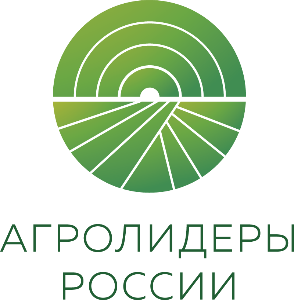 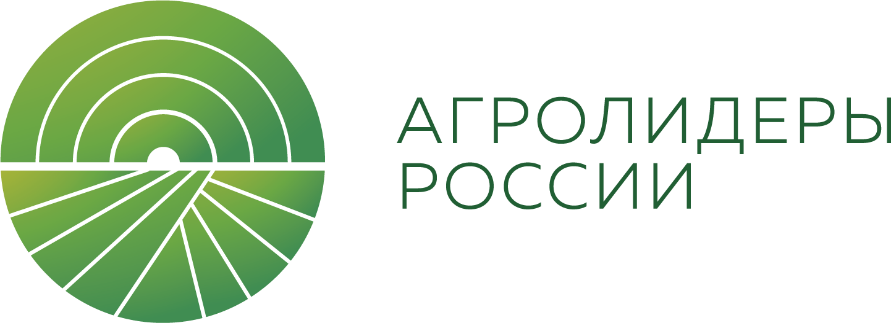 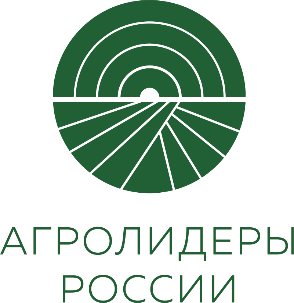 УТВЕРЖДАЮ________________ «____» _________________ 2023 г.УТВЕРЖДАЮРектор ФГБОУ ВО РГАУ– МСХА 
имени К.А. Тимирязева____________________ В.И. Трухачев«____» ___________________ 2023 г.